Vào 16 giờ ngày 15/7/2021, UBND TPHCM tổ chức Hội nghị sơ kết 7 ngày thực hiện cách ly xã hội toàn Thành phố theo tinh thần của Chỉ thị số 16/CT-TTg ngày 31 tháng 3 năm 2020 của Thủ tướng Chính phủ Chủ trì tại điểm cầu Thành ủy TPHCM có Ủy viên Bộ Chính trị, Bí thư Thành ủy TP.HCM Nguyễn Văn Nên; Phó Thủ tướng Thường trực Chính Phủ Trương Hòa Bình.Chủ trì tại điểm cầu UBND TP có Ủy viên Trung ương Đảng, Chủ tịch UBND TP.HCM Nguyễn Thành Phong.Tham dự có Chủ tịch UBMTTQ Việt Nam TP Tô Thị Bích Châu, Trưởng Ban Tuyên giáo Thành ủy Phan Nguyễn Như Khuê, Trưởng Ban Dân vận Thành ủy Nguyễn Hữu Hiệp; các Phó Chủ tịch UBND TP cùng lãnh đạo các Sở - ngành, đơn vị, TP Thủ Đức, quận - huyện và các thành viên của Ban chỉ đạo phòng chống dịch COVID-19 của Thành phố.I. Về tình hình dịch bệnh COVID-19 trên địa bàn Thành phố: - Hiện nay tình hình dịch bệnh tại Thành phố vẫn còn diễn biến phức tạp. Từ ngày 9/7 đến 06 giờ ngày 15/7/2021 có 9.454 ca nhiễm trong cộng đồng được Bộ Y tế công bố, có 142 trường hợp tử vong. Như vậy, từ ngày 9/7/2021 đến nay, trung bình mỗi ngày phát hiện 1.305 ca bệnh; đa số ca nhiễm được ghi nhận tại các khu cách ly, khu phong tỏa; số ca nhiễm khi tầm soát cộng đồng, mở rộng khu vực xét nghiệm, sàng lọc tại bệnh viện, cơ sở khám, chữa bệnh vẫn ở mức thấp. - Hiện đang điều trị 20.411 trường hợp dương tính mới, có 246 ca đang thở máy, trong đó có 07 trường hợp cần can thiệp ECMO. 	- Thành phố cũng đang cách ly tập trung 14.968 người và cách ly tại nhà 37.400 người. II. Kết quả thực hiện các nhóm giải pháp chính: 1. Về chỉ đạo, điều hành - Thành phố đã thành lập Sở Chỉ huy phòng chống dịch COVID-19 đặt tại                  trụ sở UBND Thành phố để theo dõi, xử lý nhanh chóng tình hình dịch bệnh trên địa bàn gồm 16 thành viên; trong đó, Chỉ huy trưởng là Chủ tịch Ủy ban nhân dân Thành phố; đồng thời, UBND Thành phố đã thành lập cơ quan thường trực Sở Chỉ huy gồm 6 thành viên do ông Ngô Minh Châu - Phó Chủ tịch UBND Thành phố - phụ trách chung. Cơ quan thường trực có trách nhiệm giúp Sở chỉ huy thực hiện các nhiệm vụ được quy định và các nhiệm vụ khác do chỉ huy trưởng giao; trong đó phân công các thành viên của Sở Chỉ huy luân phiên trực 24/24 để xử lý công việc. - Nhằm thực hiện nhiệm vụ điều phối, kiểm tra, giám sát việc thực hiện công tác xét nghiệm và trả kết quả xét nghiệm SARS-CoV-2, Thành phố đã thành lập Trung tâm điều phối xét nghiệm SARS-CoV-2 của Thành phố, đặt tại Trụ sở UBND Thành phố, do 01 đồng chí Phó Chủ tịch UBND Thành phố là Trưởng Trung tâm. - Thành lập Trung tâm thông tin, phân tích dữ liệu nhằm phục vụ công tác chỉ đạo, điều hành của Ban Chỉ đạo phòng, chống dịch COVID-19 Thành phố. - Thành lập Trung tâm mua sắm trang thiết bị y tế tạm thời trong thời gian đại dịch COVID-19 đang diễn tra trên địa bàn Thành phố trực thuộc UBND Thành phố để kịp thời mua sắm các trang thiết bị y tế. - Thành lập Trung tâm điều phối tổ chức tiêm vắc xin phòng COVID-19 TP do 01 đồng chí Phó Chủ tịch UBND Thành phố làm Trưởng Trung tâm, có nhiệm vụ tham mưu giúp Ban Chỉ đạo phòng, chống dịch COVID-19 TP thực hiện điều phối, kiểm tra, giám sát công tác tổ chức tiêm vắc xin phòng COVID-19 trên địa bàn.- Phát động và triển khai thực hiện Phong trào thi đua “Mở rộng vùng xanh trên bản đồ COVID-19” thực hiện Chỉ thị 16 của Thủ tướng Chính phủ với mục tiêu vận động toàn thể nhân dân và cả hệ thống chính trị TP cùng đồng lòng, chung sức, nỗ lực tham gia cùng chính quyền TP đẩy lùi dịch bệnh COVID-19 trong vòng 15 ngày.2. Về tổ chức xét nghiệm Thành phố thành lập Trung tâm Điều phối xét nghiệm SARS-CoV-2 do một đồng chí Phó Chủ tịch UBND Thành phố làm Trưởng Trung tâm. Trên cơ sở đó, 22 quận - huyện - TP Thủ Đức đã thành lập các Tổ công tác chỉ đạo xét nghiệm, có trách nhiệm điều hành toàn bộ công tác lấy mẫu, nhập liệu, xét nghiệm và trả kết quả với phương châm “Rõ - Chắc - Nghiêm - Nhanh”:3. Về công tác cách ly và điều trị Trong thời gian thực hiện Chỉ thị số 16, số ca bệnh trong khu cách ly, khu phong tỏa chưa có dấu hiệu giảm, do đó Thành phố đã tập trung thực hiện các biện pháp siết chặt quản lý, đảm bảo thực hiện giãn cách như: lắp đặt hệ thống camera giám sát; phát huy Tổ giám sát và tuyên truyền phòng, chống COVID-19 tại cộng đồng trong khu vực phong tỏa, tăng cường kiểm tra, yêu cầu người dân hạn chế ra khỏi nhà, hộ gia đình cách ly với hộ gia đình; hỗ trợ mạng truy cập di động để người cách ly có điều kiện giải trí, nâng cao tinh thần.3.1. Về năng lực cách ly:Hiện nay, ngoài 14 khu cách ly F1 ban đầu do Thành phố quản lý (trong đó đã chuyển 3 khu thành khu điều trị F0) với quy mô 7.000 người; thì UBND TP Thủ Đức và các quận, huyện có 88 khu cách ly tập trung với sức chứa 10.000 người; đã vận động 55 khách sạn thực hiện cách ly có thu phí với sức chứa khoảng 4.000 người. 3.2 Về năng lực điều trị: Dưới áp lực của sự gia tăng về số ca nhiễm trước thời điểm thực hiện Chỉ thị số 16, trong vòng 3 ngày Thành phố đã tập trung sửa chữa, đưa vào sử dụng 5 khối nhà chung cư đang trống thuộc Khu tái định cư ở phường An Khánh, TP Thủ Đức (quy mô 24.000 giường) và Trung tâm Hồi sức COVID-19 với cấu trúc hạ tầng hiện đại, có khả năng hỗ trợ hô hấp cùng lúc lên đến 1.000 bệnh nhân.Đến nay, Thành phố có thể khẳng định đã sẵn sàng cho việc ứng phó khi có 20.000 ca nhiễm COVID-19. Tổng năng lực hiện nay của Thành phố là 39.240 giường, trong đó có 23 bệnh viện điều trị COVID-19 (gồm 9 bệnh viện dã chiến thu dung điều trị; 13 bệnh viện điều trị; 1 bệnh viện hồi sức). Hiện đang điều trị cho 15.990 bệnh nhân (chiếm 40% tổng năng lực). Về trang thiết bị y tế chuyên dùng như máy thở, máy lọc máu, ECMO, máy theo dõi bệnh nhân,… sẽ được ngành Y tế huy động nguồn lực sẵn có từ các bệnh viện TP và sẽ sử dụng các trang thiết bị hiện đại được trang bị cho khoa Hồi sức của BV Ung bướu cơ sở 2. Ngoài ra, sẽ ưu tiên phân bổ các trang thiết bị do Mặt trận Tổ quốc Thành phố chuyển đến từ các nhà tài trợ, cũng như các thiết bị y tế được Bộ Y tế chi viện. 3.3 Về công tác tiêm vắc xin: Qua 04 đợt tiêm, tổng số lượt người đã được tiêm là 991.872, trong đó có 943.215 mũi 1 và 48.657 mũi 2.4. Về các giải pháp sản xuất an toàn:Để thực hiện tốt nhất “mục tiêu kép” - vừa phòng, chống dịch bệnh, vừa thúc đẩy, phát triển kinh tế, trong đó mục tiêu đảm bảo sức khỏe của Nhân dân là trên hết, trước hết; UBND Thành phố đã ban hành văn bản chỉ đạo, trong đó tập trung các nội dung sau: - Cho phép tiếp tục hoạt động sản xuất đối với các doanh nghiệp trên địa bàn Thành phố khi đảm bảo một trong hai trường hợp sau:+ Doanh nghiệp đảm bảo thực hiện được vừa sản xuất, vừa cách ly người lao động tại chỗ với phương châm “3 tại chỗ”: sản xuất tại chỗ - ăn tại chỗ - nghỉ ngơi tại chỗ.+ Doanh nghiệp đảm bảo thực hiện được phương châm “1 cung đường - 2 địa điểm”: chỉ duy nhất 1 cung đường vận chuyển tập trung công nhân từ nơi sản xuất đến nơi ở của công nhân (có thể chọn ký túc xá, khách sạn, chỗ ở tập trung cho công nhân).Giao Sở Y tế chủ trì, phối hợp với các cơ quan liên quan khẩn trương tổ chức thẩm định các doanh nghiệp đảm bảo các điều kiện nêu trên và đảm bảo an toàn công tác phòng, chống dịch thì mới cho phép tiếp tục hoạt động sản xuất; thực hiện xét nghiệm đối với công nhân định kỳ 07 ngày/lần, chi phí xét nghiệm do doanh nghiệp tự chi trả.- Trường hợp doanh nghiệp không đảm bảo theo yêu cầu nêu trên thì dừng hoạt động; thời gian dừng hoạt động bắt đầu từ 00 giờ 00, ngày 15 tháng 7 năm 2021 cho đến khi có chỉ đạo mới.- Về số doanh nghiệp đã đăng ký tổ chức thực hiện vừa cách ly, vừa sản xuất tại khu chế xuất - khu công nghiệp:+ Tổng số doanh nghiệp đăng ký thực hiện: 216.+ Tổng số doanh nghiệp đã triển khai thực hiện: 205.+ Số lao động đang lưu trú tại doanh nghiệp đã triển khai thực hiện là 26.570.- Về chuẩn bị nhà xưởng, nhà kho làm nơi cách ly tạm thời: đã chuẩn bị 15 khu đất trống và 15 nhà xưởng. Trong đó: KCX Tân Thuận đã sử dụng nhà xưởng 2 tầng với 4.000m2; KCX Linh Trung đã sử dụng nhà xưởng với 1.800 m2.5. Về công tác hỗ trợ người lao động, người dân, bị ảnh hưởng bởi dịch COVID-19:5.1 Việc hỗ trợ theo Nghị quyết số 09/2021/NQ-HĐND ngày 25 tháng 6 năm 2021 của Hội đồng nhân dân Thành phốCác quận huyện và TP Thủ Đức đã tập trung rà soát, lập danh sách các đối tượng được hỗ trợ theo Nghị quyết 09/2021/NQ-HĐND của Hội đồng nhân dân TP. Đến nay đã giải ngân chi hỗ trợ được 310,2 tỉ đồng cho 206.795 người, đạt 35%. 5.2 Việc chủ động hỗ trợ của TP Thủ Đức và các quận, huyệnBên cạnh việc hỗ trợ theo Nghị quyết 09/2021/NQ-HĐND của Hội đồng nhân dân Thành phố, các địa phương cũng đã chủ động vận động các mạnh thường quân, các tổ chức, doanh nghiệp đóng góp chăm lo cho các đối tượng khó khăn với tổng kinh phí trên 123,4 tỉ đồng, bao gồm tiền mặt và hàng hóa, nhu yếu phẩm. Một số địa phương có mức vận động khá như quận Bình Tân vận động được trên 29,3 tỉ, quận Bình Thạnh vận động được 11,9 tỉ, thành phố Thủ Đức 11,9 tỉ đồng, các quận 12, Phú Nhuận, Gò Vấp, Củ Chi vận động được trên 8 tỉ đồng… 5.3 Các nguồn lực xã hội khác- Ủy ban Mặt trận Tổ quốc Việt Nam Thành phố và các tổ chức đoàn thể đã tích cực vận động các nguồn hỗ trợ (bằng vật phẩm và hiện kim) từ các tổ chức, cá nhân trên địa bàn Thành phố và các tỉnh, thành trong cả nước và cộng đồng người Việt Nam ở nước ngoài chung tay cùng Thành phố. Từ đó, tổ chức nhiều hoạt động để hỗ trợ chăm lo đời sống cho người dân nghèo, khó khăn trên địa bàn TP. Đến nay, Ủy ban Mặt trận Tổ quốc Việt Nam Thành phố đã tiếp nhận số tiền hơn 996 tỷ 524 triệu đồng; trong đó, đã phân phối tiền và hàng hóa, trang thiết bị trị giá 869 tỷ 208 triệu đồng. - Bên cạnh đó, để hỗ trợ nhu yếu phẩm thiết yếu cho người yếu thế, hộ có hoàn cảnh khó khăn trong giai đoạn thực hiện giãn cách xã hội, Ban Thường trực Ủy ban Mặt trận Tổ quốc - Ban vận động, tiếp nhận và phân phối Quỹ phòng, chống dịch COVID-19 TP đã chi số tiền 3.900.000.000 đồng (Ba tỷ chín trăm triệu đồng) để hỗ trợ nhu yếu phẩm thiết yếu (300.000 đồng/phần) cho người yếu thế, hộ khó khăn trên địa bàn Thành phố.6. Về đảm bảo cung ứng hàng hóa thiết yếu cho người dân: Đã tổ chức khảo sát, đánh giá, đảm bảo điều kiện cung ứng hàng hóa                thiết yếu cho người dân và công bố 2.833 điểm bán được phân bổ rộng khắp trên địa bàn 22 quận huyện, TP Thủ Đức gồm 106 siêu thị, 2.616 siêu thị Mini, cửa hàng tiện lợi, 111 chợ truyền thống đủ điều kiện an toàn và 28.700 cửa hàng bách hóa; đồng thời, triển khai đến các hệ thống phân phối về phương châm “tiêu thụ đến đâu, lấp đầy đến đó” nhằm đáp ứng kịp thời nhu cầu tiêu dùng của người dân. Trong đó, đã yêu cầu các hệ thống phân phối nâng cao năng lực dự trữ và bán hàng với 5.000 tấn thực phẩm tươi sống, 6.000 tấn rau củ quả hàng ngày, đảm bảo đáp ứng nhu cầu lương thực thực phẩm thiết yếu phục vụ nhu cầu sinh hoạt hàng ngày của người dân.- Phối hợp Thành đoàn TPHCM tổ chức Chương trình “Chợ Nghĩa tình” từ ngày 23/6/2021 đến nay (theo mô hình sàn giao dịch thương mại điện tử tại địa chỉ https://chonghiatinh.vn), thực hiện thí điểm thành công việc đưa hàng hóa lương thực thực phẩm thiết yếu đến tận tay người dân có hoàn cảnh khó khăn tại 02 khu vực thuộc huyện Hóc Môn và 01 khu vực ở quận Bình Tân. Đến nay, đã hỗ trợ đến người dân tại các khu cách ly, vùng phong tỏa 3.907 sản phẩm gồm: 1.700 sản phẩm cho khu vực huyện Hóc Môn và 2.207 sản phẩm cho khu vực quận Bình Tân. - Phối hợp Thành Đoàn TPHCM, Hội hàng Việt Nam Chất lượng cao, Công ty Cổ phần Vàng bạc đá quý Phú Nhuận triển khai Chương trình “Siêu thị 0 đồng” từ ngày 26/6/2021 đến nay, nhằm giúp người dân nghèo, có hoàn cảnh khó khăn được hỗ trợ, cung cấp các nhu yếu phẩm, lương thực thực phẩm thiết yếu phục vụ sinh hoạt hàng ngày, qua đó đã trao tặng 8.000 giỏ hàng nhu yếu phẩm (phiếu mua hàng, người dân tự chọn lựa sản phẩm trong siêu thị) với tổng kinh phí hơn 2,1 tỷ đồng.7. Về tình hình giao thông: - Mật độ giao thông trên toàn địa bàn TP giảm khoảng 70 - 80% so với thời điểm chưa thực hiện Chỉ thị 16. Thành phố đã tổ chức phân luồng giao thông tại 12 chốt kiểm soát phòng chống dịch tại các cửa ngõ ra vào TP. Đã cấp Giấy ưu tiên phương tiện có mã QR - tạo luồng xanh cho các xe vận chuyển hàng hóa thiết yếu (từ Thành phố đi các tỉnh, xe quá cảnh qua địa bàn Thành phố) với số lượng hơn 28.500 xe cho gần 50 đơn vị, góp phần đảm bảo vận chuyển lưu thông hàng hóa thuận lợi.- Qua phản ánh của người dân đối với việc ùn tắc giao thông tại các chốt kiểm soát cố định trên địa bàn TP Thủ Đức và các quận, huyện; Thành phố đã đề nghị các địa phương điều chỉnh linh hoạt hơn, không lập các chốt cố định mà tăng cường lực lượng chức năng tuần tra kiểm soát lưu động để phát hiện, nhắc nhở và xử phạt người dân vi phạm các quy định phòng chống dịch, trong đó có việc ra đường khi không cần thiết.8. Công tác kiểm tra, giám sátTừ ngày 09/7 đến nay, UBND TP Thủ Đức và các quận, huyện đã thành lập 969 đoàn kiểm tra; xử phạt 3.991 vụ với tổng số tiền 8 tỷ đồng (chủ yếu các lỗi vi phạm do tập trung đông người, các loại hình tạm ngưng kinh doanh nhưng vẫn cố tình hoạt động, đi ra ngoài không có lý do chính đáng…).9. Về công tác thông tin, tuyên truyền:Các cơ quan báo chí đã tập trung và đẩy mạnh tuyên truyền các nội dung trọng tâm liên quan đến công tác chống dịch COVID-19 của TP, trong đó trọng tâm: thí điểm cách ly F1 tại nhà; Chăm lo cho các đối tượng khó khăn, không thường trú trên địa bàn; Cung cấp đầy đủ nhu yếu phẩm cho người dân; Triển khai Cổng thông tin 1022 để kịp thời giải quyết nhanh các phản ánh, kiến nghị của người dân. Thành phố đã có nhiều giải pháp để nắm bắt thông tin và tình hình dư luận quần chúng nhân dân, đồng thời chủ động tổ chức cung cấp thông tin cho báo chí về quá trình thực hiện nghiêm, có hiệu quả Chỉ thị 16 của Thủ tướng Chính phủ. Duy trì họp báo định kỳ và cung cấp thông tin khi cần thiết cho báo chí đối với các vấn đề liên quan đến công tác phòng chống dịch.10. Về tăng cường ứng dụng Công nghệ thông tin trong phòng, chống dịch bệnhThành phố đã tăng cường ứng dụng công nghệ thông tin phục vụ công tác xét nghiệm. Dữ liệu xét nghiệm từ khi lấy mẫu, chuyển đến các cơ sở xét nghiệm và trả kết quả xét nghiệm đã tích hợp về hệ thống ứng dụng của Trung tâm Kiểm soát bệnh tật Thành phố (HCDC) và Trung tâm dữ liệu dùng chung của Thành phố theo thời gian thực.Dữ liệu xét nghiệm đã cung cấp kịp thời cho công tác truy vết của HCDC và các quận, huyện. Đồng thời, kết nối với hệ thống cơ sở dữ liệu phòng chống dịch của Bộ Khoa học và Công nghệ, Bộ Thông tin và Truyền thông. Từ ngày 10/7/2021, Thành phố đã thí điểm trả kết quả xét nghiệm bằng mã QR Code và tin nhắn SMS; Đang triển khai liên thông, đồng bộ với hệ thống quốc gia để người dân khi ra khỏi Thành phố vẫn cung cấp kết quả xét nghiệm điện tử qua điện thoại di động thông minh cho các cơ quan có liên quan. Theo kế hoạch, Thành phố sẽ hoàn thành việc kết nối này trong ngày 16/7/2021 với sự hỗ trợ kỹ thuật của Bộ Thông tin và Truyền thông.Sử dụng ứng dụng Bản đồ COVID-19 do Sở Thông tin và Truyền thông vận hành, từ 0h ngày 9/11/2021 thực hiện thi đua “Mở rộng vùng xanh trên bản đồ COVID-19” nhằm kéo giảm số ca phát sinh F0 trong cộng đồng hằng ngày để giảm cấp độ màu tùy theo từng địa phương. III. Nhận xét và đánh giá: Trước diễn biến của dịch bệnh, Thành phố đã chủ động chuẩn bị và triển khai các biện pháp đồng bộ nhằm thực hiện cách ly xã hội toàn Thành phố theo tinh thần Chỉ thị số 16 của Thủ tướng Chính phủ. Về phía các quận huyện và TP Thủ Đức có sự chuẩn bị và nhanh chóng triển khai theo chỉ đạo của Thành phố, đã ban hành các văn bản, kế hoạch triển khai thực hiện công văn số 2279/UBND-VX ngày 8/7/2021của UBND Thành phố và nội dung khác có liên quan như kế hoạch xét nghiệm tầm soát; triển khai tiêm vắc xin; kế hoạch đảm bảo an ninh trật tự; đảm bảo cung cấp hàng hóa thiết yếu phục vụ nhu cầu của người dân, đồng thời tổ chức quán triệt trong hệ thống chính trị và triển khai tuyên truyền sâu rộng đến người dân thực hiện chủ trương của Thành phố dưới nhiều hình thức. Việc kịp thời thực hiện các biện pháp cách ly xã hội toàn Thành phố cùng với việc thúc đẩy công tác xét nghiệm tầm soát diện rộng đã giúp phát hiện được nhiều ca dương tính, đồng thời xác định khoanh vùng, phong tỏa nhiều khu vực, hạn chế lây lan diện rộng. Công tác truyền thông về phòng, chống dịch COVID-19 được quan tâm và thực hiện hiệu quả. Công tác đưa tin có nhiều sáng tạo trong việc tuyên truyền trên báo chí và mạng xã hội để người dân nắm và thực hiện (Infographic, Zalo, Viber, Fanpage…); tuyên truyền nhanh và nhanh chóng cập nhật các giải pháp khắc phục một số vấn đề phát sinh trong quá trình thực hiện Chỉ thị 16 trên địa bàn Thành phố nhờ đó đã giúp các hoạt động của thành phố đi vào nền nếp.Một số hạn chế:- Về công tác xét nghiệm: vẫn còn tình trạng tập trung đông người, không tuân thủ giãn cách tại nơi lấy mẫu; việc trả kết quả xét nghiệm có lúc vẫn còn chậm, chưa kịp thời tách F0 ra khỏi cộng đồng, dẫn đến công tác khoanh vùng chậm, công tác truy vết mất sức và nguy cơ cao lây nhiễm chéo. - Về quản lý tại các khu cách ly, khu phong tỏa: vẫn còn tình trạng người đang thực hiện cách ly còn tiếp xúc với nhau, không đảm bảo quy định về giãn cách. - Về công tác thông tin, tuyên truyền: vẫn còn tình trạng đưa thông tin xấu, bịa đặt, gây hoang mang, dư luận ảnh hưởng đến công tác phòng chống dịch. Nhất là gây hoang mang trong Nhân dân, ùn ứ tại các nơi mua hàng hóa thiết yếu,...- Có thời điểm chưa kịp thời cung cấp thông tin về một số lĩnh vực liên quan đến đời sống người dân mà báo chí đã đặt ra. - Chuỗi cung ứng bị khó khăn dẫn đến chi phí vận chuyển hàng từ các tỉnh về thành phố tăng; đồng thời việc ngưng hoạt động 3 chợ đầu mối dẫn đến kênh tiếp cận hàng của các tiểu thương khó khăn nên giá cả ngoài chợ truyền thống biến động mạnh.- Việc hiểu và thực hiện Công văn số 2279/UBND-VX ngày 08 tháng 9  năm 2021 của UBND Thành phố của một số quận, huyện và TP Thủ Đức trong việc tạm ngưng các chợ truyền thống không thống nhất nhau, trừ trường hợp những chợ phải đóng vì có ca F0 hoặc không đảm bảo an toàn; bên cạnh đó một số chợ có thể hoạt động trong điều kiện an toàn nhưng vì thiếu nhân lực nên một số địa phương đã đóng toàn bộ số chợ truyền thống dẫn đến thiếu hụt kênh phân phối cho người thu nhập thấp và thu nhập trung bình. - Công tác phối hợp để bố trí điểm bán hàng di động bổ trợ của các quận, huyện, TP Thủ Đức chưa được thực hiện kịp thời mặc dù Sở Công Thương đã bố trí phương tiện lưu động để đáp ứng một phần nhu cầu; việc định hướng thông tin chưa tốt dẫn đến một bộ phận người dân còn bị lo lắng và tác động trước tình trạng thiếu hụt cục bộ hàng hóa và giá cả gia tăng.IV. Ý kiến Phó Bí thư Thường trực Thành ủy TPHCM Phan Văn MãiĐánh giá tổng thể các công tác TP đã triển khai trong 7 ngày qua, Phó Bí thư Thường trực Thành ủy TP Phan Văn Mãi cho rằng công tác điều trị cho F0 có triệu chứng là nhiệm vụ quan trọng trong thời gian tới. TP cần tiếp tục rà soát kế hoạch điều trị, tăng cường nguồn nhân lực và phương thức điều trị với mục tiêu giảm thiểu nguy cơ tử vong. Cùng đó, các quận - huyện, TP Thủ Đức cần nghiên cứu các hình thức phù hợp trên từng địa bàn để đẩy mạnh thực hiện chủ trương rút ngắn thời gian cách ly điều trị F0 không triệu chứng và đẩy mạnh cách ly F1 tại nhà, nhằm giảm tải cho các cơ sở thu dung điều trị nhưng vẫn đảm bảo an toàn cho người dânPhó Bí thư Thường trực Thành ủy TP Phan Văn Mãi nhấn mạnh, việc cung ứng hàng hóa là việc cấp bách và quan trọng của TP lúc này. Cần đẩy mạnh các giải pháp khẩn trương, hiệu quả để giải quyết vấn đề về nguồn hàng, vận chuyển từ các địa phương, tiếp nhận và tổ chức kênh cung ứng. Có thể cân nhắc việc mở lại chợ truyền thống nhưng phải đảm bảo an toàn.Đồng thời, nghiên cứu giải pháp phối hợp, xây dựng các quy trình cơ chế để tạo điều kiện, tháo gỡ khó khăn cho các thành phần kinh tế được tham gia vào và xử lý vấn đề của thị trường và giải quyết cấp bách nhu cầu của người dân.Trên tinh thần “Đảm bảo an toàn mới quyết tâm sản xuất”, các doanh nghiệp cần đánh giá lại kỹ càng, đảm bảo việc tổ chức chỗ ăn chỗ ở đầy đủ cho người lao động thì mới tham gia sản xuất. TP có thể chọn một số doanh nghiệp có giá trị sản xuất cao, tham gia xuất khẩu nhiều để ưu tiên và hỗ trợ trong việc tổ chức an toàn, duy trì sản xuất. Phong trào thi đua “Mở rộng vùng xanh trên bản đồ COVID-19” tại một số địa bàn đã triển khai rất tốt. Để tiếp tục phát huy và triển khai mạnh mẽ hơn, cần có sự quán triệt các cấp các ngành và người dân hiểu để cùng thực hiện và giám sát. Từ kết quả thực hiện này, Phó Bí thư Thường trực Thành ủy bày tỏ sự tin tưởng sẽ có nhiều địa phương chuyển hóa thành vùng xanh trên bản đồ COVID-19, giảm mức độ nguy cơ về dịch bệnh.“7 ngày qua đã thể hiện rõ vai trò của lãnh đạo địa phương, cấp ủy chính quyền. Trong bối cảnh tình hình dịch bệnh còn phức tạp, nhiệm vụ sắp tới sẽ còn khó khăn và cần tập trung, quyết liệt hơn nữa. Trong đó, việc lắng nghe, tiếp thu kiến nghị và tập trung giải quyết thắc mắc khó khăn của người dân là những việc làm căn cơ để đảm bảo an sinh xã hội” – Phó Phó Bí thư Thường trực Thành ủy Phan Văn Mãi nhấn mạnh.	IV. Ý kiến chỉ đạo của Bí thư Thành ủy Nguyễn Văn NênThông tin về cuộc họp sáng nay (15/7) của Thường trực Chính phủ với các tỉnh phía Nam từ Phú Yên trở vào về tình hình dịch COVID-19 đang lây lan rộng trên địa bàn nhiều tỉnh phía Nam, nhất là TPHCM, Bí thư Thành ủy Nguyễn Văn Nên cho biết, nhận định chung của Ban chỉ đạo Quốc gia về phòng chống dịch COVID-19 cho thấy, việc thực hiện các biện pháp phòng, chống dịch tại TPHCM và các tỉnh phía Nam là đúng hướng. Tuy nhiên trước tính chất, diễn biến của chủng mới Delta làm nhiều nơi gặp khó khăn, lúng túng. TPHCM đang tập trung thực hiện các biện pháp thực hiện Chỉ thị 16 toàn TP nhằm ngăn chặn, kiềm chế, kéo giảm, từng bước kiểm soát dịch bệnh, đây là trách nhiệm cao và thách thức lớn không chỉ với TPHCM.Theo Bí thư Thành ủy, nhìn lại 7 ngày qua, công tác phòng chống dịch của TP đã tập trung triển khai các biện pháp như kế hoạch đề ra. Toàn bộ hệ thống chính trị trên địa bàn đã ra quân thực hiện trên tinh thần nỗ lực quyết tâm cao nhất, quyết liệt nhất; đặc biệt là sự tham gia, ủng hộ, đồng tình của người dân TP, sự ủng hộ của các tỉnh, thành, người dân cả nước là động lực lớn để TP quyết tâm thực hiện.TP đã chuyển sang trạng thái mới từ công tác chỉ đạo, điều hành đến cách thức tổ chức phòng chống dịch. Đó là có sự phân công rõ ràng, cụ thể theo từng công đoạn, công việc từ xét nghiệm, thu thập dữ liệu xử lý, điều trị thu dung; nhất là sự phối hợp chặt chẽ, có hiệu quả với các Bộ ngành Trung ương; huy động được nhiều nguồn lực xã hội, tiếp nhận sự hỗ trợ của nhiều tỉnh thành. Đồng thời, tập trung thực hiện tương đối đồng bộ chiến lược phòng chống dịch về xét nghiệm khoanh vùng, truy vết, cách ly, điều trị, tiêm vắc xin… quyết liệt, hiệu quả và có trách nhiệm cụ thể hơn. Công tác cách ly điều trị đã vượt sự chuẩn bị trước đó, nhưng TP và các quận - huyện đã khắc phục khó khăn để cố gắng thực hiện nhiệm vụ. Đến nay, TP có khoảng 30.000 trường hợp cách ly phát sinh trong thời gian ngắn, đặt ra áp lực lớn trong việc đảm bảo chăm sóc sức khỏe, nơi ăn chỗ ở cho người dân… Qua 7 ngày thực hiện Chỉ thị 16, số ca F0, F1 tăng nhanh theo năng lực và phương thức xét nghiệm của lực lượng Y tế. Qua thực tế cho thấy, các trường hợp F0 vẫn còn ở cộng đồng, nhiều nơi chưa phát hiện. Vì vậy cần tập trung lực lượng để tăng cường xét nghiệm, truy vết, phát hiện sớm để ngăn chặn sự lây lan của dịch bệnh. Mặc dù còn khó khăn về nguồn cung nhưng việc chuẩn bị cho kế hoạch tiếp nhận và tiêm vắc xin cơ bản sẽ thực hiện được, không làm ảnh hưởng đến các biện pháp xét nghiệm, truy vết, tầm soát… Đây là sự cố gắng chung của TP, đặc biệt là lực lượng được giao thực hiện công tác này, đảm bảo không để xảy ra tình trạng như trước đây.Bí thư Thành ủy nhấn mạnh: TPHCM đã nhận được sự hỗ trợ đặc biệt, sự đùm bọc, giúp đỡ của các nhà hảo tâm chăm lo cho người nghèo, người bị tác động trực tiếp bởi dịch bệnh COVID-19. Tới đây TP sẽ tiếp tục bám sát, không để bỏ sót trường hợp nào gặp khó khăn cần giúp đỡ.Bên cạnh đó, Bí thư Thành ủy Nguyễn Văn Nên cho rằng, việc thực hiện giãn cách xã hội theo Chỉ thị 16 đã khiến đời sống người dân bị ảnh hưởng, liên tục phát sinh nhiều vấn đề làm các lực lượng thực thi bị lúng túng. Do đó, các địa phương, cơ sở, lực lượng trực tiếp làm nhiệm vụ cần tiếp tục gần gũi, chia sẻ với người dân, có ứng xử hài hòa, hợp lý, tránh gây bức xúc xã hội và nguy cơ lây nhiễm. Trên cơ sở đánh giá công tác phòng chống dịch thời gian qua, Bí thư Thành ủy đề nghị, trong thời gian tới Ban chỉ đạo phòng, chống dịch COVID-19 TP cần rà soát lại nơi nào thiếu lực lượng, vật tư y tế để bổ sung kịp thời; khi phân công nhiệm vụ cần đảm bảo điều kiện để thực hiện; lãnh đạo các đơn vị, địa phương phải thật sự sâu sát trong chỉ đạo và thực hiện nhiệm vụ. Tiếp tục thực hiện nghiêm giãn cách xã hội toàn TP theo Chỉ thị 16 trong 8 ngày còn lại. Tập trung nghiên cứu hướng dẫn của Bộ Y tế về phân loại F0, F1…; phối hợp với các hộ gia đình để triển khai nhanh cách ly tại nhà trong điều kiện đảm bảo đầy đủ tiêu chí an toàn - xem đây là giải pháp quan trọng nhất trong tình hình hiện nay. Mở rộng công tác xét nghiệm trong cộng đồng để người dân được lấy mẫu xét nghiệm; tập trung nâng cao năng lực điều trị, hạn chế bệnh nhân nặng tử vong. Thời gian qua, TP có nhiều cố gắng trong chủ động kết nối thông tin, đưa thông tin đến người dân đầy đủ, chính thống. Hơn bao giờ hết, lúc này cần tăng cường và phát huy hơn nữa công tác truyền thông, chuyển tải thông điệp kịp thời đến người dân; trong đó cũng cần xử lý nghiêm việc đăng tải, chia sẻ thông tin sai sự thật, gây hoang mang dư luận.“Thời gian vàng” còn lại, TP tiếp tục tăng tốc để phấn đấu về đích theo kế hoạch đề ra. Để làm được điều đó, cần sự thống nhất, đoàn kết, quyết tâm, quyết liệt thực hiện trong cả hệ thống chính trị. Bí thư Thành ủy Nguyễn Văn Nên bày tỏ kỳ vọng từng đồng chí, từng cán bộ, công nhân viên chức, người dân trong từng công việc cụ thể của mình cùng chung tay, chung sức, đồng lòng với TP để sớm đẩy lùi dịch bệnh. V. Ý kiến chỉ đạo của Phó Thủ tướng Thường trực Trương Hòa BìnhTheo Phó Thủ tướng Thường trực Trương Hoà Bình, cơ bản TP đã triển khai nhanh, toàn diện và quyết liệt các biện pháp. Điều này giúp TP đạt được những kết quả bước đầu. Tuy nhiên, vẫn còn một số khiếm khuyết cần khắc phục.Phó Thủ tướng cho rằng, trong một tuần lễ nữa, nếu như ca mắc vẫn còn tăng, tỉ lệ ca bệnh nặng, ca tử vong tăng thì TP cần tập trung đánh giá kĩ, đề ra những quyết sách thực hiện trong tuần lễ tới.Trong đó, cần có phương án cách ly, theo dõi sát F0, F1 ở từng địa phương, có phương án ứng phó nhanh với từng trường hợp. Tăng cường năng lực, khả năng điều trị cấp quận, huyện và TP Thủ Đức để đáp ứng yêu cầu xử lý các ca bệnh nhẹ. Phó Thủ tướng Thường trực đánh giá cao việc TP tận dụng các cơ sở để cách ly F1 và đề xuất có thể mở rộng thêm cơ sở, thậm chí là cơ sở cách ly dã chiến. Tuy nhiên, vẫn phải tập trung thực hiện cách ly tại nhà với sự giám sát nghiêm ngặt.Sắp tới sẽ có nhiều nguồn vắc xin hơn, Phó Thủ tướng đề nghị tập trung tiêm chủng cho những đối tượng có nguy cơ cao, nhất là lực lượng tuyến đầu, lực lượng quản lý khu cách ly, người làm việc tại các doanh nghiệp, khu chế xuất, khu công nghệ cao, người già, người có bệnh nền…Phó Thủ tướng Thường trực Chính phủ cũng cho rằng, việc chăm sóc sức khoẻ tinh thần cho người dân là rất quan trọng, nhất là lực lượng tuyến đầu. Do đó, nên có chính sách kịp thời hỗ trợ về vật chất và tinh thần cho lực lượng này để họ hoàn thành tốt nhiệm vụ. Song song với đó là công tác phân phối nhu yếu phẩm, triển khai gói hỗ trợ cho người dân.VI. Ý kiến chỉ đạo của Chủ tịch UBND TP Nguyễn Thành PhongTiếp thu các ý kiến chỉ đạo của Bí thư Thành ủy Nguyễn Văn Nên; Phó Thủ tướng Thường trực Chính phủ Trương Hòa Bình cùng các ý kiến trao đổi của các Sở - ngành, quận - huyện, Chủ tịch UBND TP Nguyễn Thành Phong nhấn mạnh: Thủ tướng Chính phủ và Bộ trưởng Bộ Y tế khẳng định TPHCM đang đi đúng hướng trong công tác phòng chống dịch. Điều quan trọng nhất bây giờ là sự đồng lòng, chung sức, quyết tâm, nỗ lực, để phát huy mạnh mẽ những kết quả đạt được và chủ động khắc phục những bất cập trong công tác lãnh đạo, chỉ đạo từ Thành phố đến cơ sở.Thành phố đã bước qua ngày thứ 7 của đợt giãn cách theo Chỉ thị số 16 của Thủ tướng Chính phủ. TP cần thẳng thắng nhìn nhận những hạn chế, thiếu sót để nghiêm túc rút kinh nghiệm và chấn chỉnh ngay.  Với mục tiêu tách cơ bản F0 ra khỏi cộng đồng, khống chế hoàn toàn dịch bệnh, đưa TP trở về trạng thái bình thường mới, để tận dụng tối đa khoảng “thời gian vàng” còn lại, Chủ tịch UBND TP Nguyễn Thành Phong đề nghị Thủ trưởng các sở, ban, ngành Thành phố, Chủ tịch UBND các quận, huyện, thành phố Thủ Đức cần tập trung vào các nhiệm vụ trọng tâm sau đây:1. Các quận - huyện, TP Thủ Đức cần khẩn trương vận hành có hiệu quả hoạt động của Tổ công tác chỉ đạo xét nghiệm. Tổ công tác này do 01 Phó chủ tịch UBND quận - huyện làm Tổ trưởng, có trách nhiệm điều hành toàn bộ công tác lấy mẫu, nhập liệu, xét nghiệm và trả kết quả ở địa phương với phương châm “Rõ – Chắc – Nghiêm – Nhanh”.2. Về công tác cách ly và điều trị Giao Sở Thông tin và Truyền thông phối hợp với các đơn vị có liên quan phân tích tình hình phát sinh ca nhiễm mới tại từng khu vực hằng ngày để làm cơ sở đánh giá nguy cơ, nhận định khả năng lây nhiễm chéo tại các khu vực, giúp Ban chỉ đạo Thành phố và cấp huyện kịp thời đề ra các đối sách phù hợp.Các đơn vị, cá nhân được giao nhiệm vụ quản lý các khu cách ly tập trung cấp Thành phố, các khu cách ly cấp huyện siết chặt các giải pháp đồng bộ trong công tác đảm bảo an ninh, an toàn, kiểm soát chặt chẽ việc thực hiện quy định giãn cách trong khu cách ly. Tuyệt đối không để xảy ra lây nhiễm chéo trong các khu cách ly.Tuyệt đối không hình thành các khu cách ly cấp huyện tại các địa điểm không đảm bảo các yêu cầu về điều kiện thiết yếu như: nhà vệ sinh, phòng tắm, nơi ăn nghỉ, vệ sinh rác thải....Tiếp tục phát huy vai trò của Tổ COVID cộng đồng, nhất trong khu vực phong tỏa; tăng cường tuyên truyền, vận động kết hợp kiểm tra, nhắc nhở, yêu cầu người dân hạn chế ra khỏi nhà, hộ gia đình cách ly với hộ gia đình; không để tình trạng người dân trong khu phong tỏa vi phạm quy định về giãn cách; nghiên cứu lắp đặt hệ thống camera giám sát tại các khu phong tỏa để kịp thời xử lý nghiêm các trường hợp vi phạm.Quan tâm, chăm lo đời sống vật chất, tinh thần cho người đang thực hiện cách ly tại các khu cách ly, khu phong tỏa. Đồng thời, quan tâm, hỗ trợ thành viên Tổ giám sát và tuyên truyền phòng, chống COVID-19 tại cộng đồng, các đội hình phục vụ các khu phong tỏa, khu cách ly để họ có điều kiện tốt nhất và bảo hộ an toàn khi thực hiện nhiệm vụ. Cố gắng đến mức tối đa giảm thiểu các trường hợp phơi nhiễm do thực hiện nhiệm vụ.Sở Y tế khẩn trương tham mưu việc triển khai thực hiện hướng dẫn của Bộ Y tế về cách ly F0 không triệu chứng, F1 tại nhà nhằm giảm áp lực cho ngành Y tế để tập trung các nguồn lực điều trị cho các ca F0 nặng, người có bệnh nền, với mục tiêu giảm thiểu ca tử vong.Sở Thông tin và Truyền thông chủ trì, phối hợp Sở Y tế đề ra giải pháp ứng dụng công nghệ thông tin, thiết lập ngay đường dây nóng tiếp nhận thông tin của quận - huyện về trường hợp F0 đang chuyển nặng và kịp thời điều phối chuyển bệnh nhân đến bệnh viện điều trị gần nhất.Đề nghị Bộ Tư lệnh, Thanh niên xung phong Thành phố tăng cường lực lượng hỗ trợ cho công tác phòng chống dịch của Thành phố. 3. Về công tác hỗ trợ người lao động, người dân bị ảnh hưởng bởi dịch COVID-19, với mục tiêu xuyên suốt là không để ai bị bỏ lại phía sau và chăm lo chu đáo, đầy đủ, kịp thời cho các đối tượng gặp khó khăn do dịch bệnh; yêu cầu 100% quận - huyện, thành phố Thủ Đức khẩn trương thành lập Tổ hỗ trợ và phản ứng nhanh tại địa phương, và vận hành ngay đường dây nóng để tiếp nhận và điều phối giải quyết ngay tất cả các phản ánh của người dân. Tuyệt đối không để xảy ra tình trạng phiền hà về thái độ giao tiếp, ứng xử với người dân khi có ý kiến phản ánh.Lưu ý quan tâm chăm lo các trường hợp chưa hoặc không thuộc đối tượng hưởng hỗ trợ theo quy định. Phát động phong trào vận động các mạnh thường quân, người có điều kiện tốt hơn quan tâm, chia sẻ, hỗ trợ người đang gặp khó khăn sinh sống xung quanh mình, để cùng nhau, chung sức vượt qua giai đoạn khó khăn này.Đối với việc triển khai gói hỗ trợ theo Nghị quyết số 68 của Chính phủ và Nghị quyết số 09 của Hội đồng nhân dân Thành phố: đề nghị các địa phương khẩn trương hỗ trợ cho các đối tượng gặp khó khăn, phấn đấu đến ngày 23/7/2021 (ngày thứ 15 thực hiện giãn cách theo Chỉ thị số 16), mỗi địa phương phải giải ngân đạt ít nhất 90% kế hoạch đề ra. 4. Về công tác hậu cần, Trung tâm mua sắm trang thiết bị y tế tạm thời khẩn trương vận hành, mua sắm, cung ứng đầy đủ trang thiết bị, vật tư y tế cho các quận - huyện, các khu cách ly, bệnh viện điều trị để đảm bảo sẵn sàng, chủ động trong mọi tình huống trong công tác phòng, chống dịch.Tổ công tác hậu cần của Thành phố đảm bảo cung cấp đầy đủ cơ sở vật chất, lương thực, thực phẩm, hàng hóa thiết yếu cho các khu cách ly tập trung; không để cho người đang cách ly phải bức xúc vì thiếu hàng hóa.Liên quan đến chỉ đạo chỉ cho phép doanh nghiệp sản xuất hoạt động khi đảm bảo một trong hai phương châm “3 tại chỗ” hoặc “1 cung đường – 2 địa điểm”, Chủ tịch UBND TP nhấn mạnh, quy định này chỉ áp dụng cho doanh nghiệp sản xuất, còn các doanh nghiệp kinh doanh dịch vụ, hàng hóa thiết yếu, hoạt động ngân hàng bổ trợ doanh nghiệp, bưu chính, viễn thông, vận chuyển, xuất nhập khẩu, khám chữa bệnh thì vẫn tiếp tục hoạt động theo Công văn số 2279 ngày 08/7/2021 của UBND TPHCM. 5. Công tác tuyên truyền từ cấp Thành phố đến cấp quận - huyện trong thời gian tới cần tập trung vào 4 nhiệm vụ chính: Tiếp tục tạo sự đồng thuận của người dân vào những chính sách, giải pháp phòng, chống dịch của Thành phố; kịp thời phản bác thông tin sai sự thật gây ảnh hưởng đến công tác phòng chống dịch; nâng cao nhận thức của người dân về cơ chế lây nhiễm và kiến thức tự bảo vệ bản thân trước virut SARS-CoV-2; Lan tỏa những thông điệp tích cực, các nghĩa cử cao đẹp trong xã hội, chung tay vượt qua đại dịch.6. Về công tác tiêm vắc xin, phấn đấu trong vòng 2 – 3 tuần sẽ hoàn thành tiêm dự kiến 930.000 liều, theo phân bổ của Bộ Y tế. Để đạt được mục tiêu đề ra, rút kinh nghiệm từ những đợt triển khai trước, đợt tiêm thứ 5 tới này Thành phố sẽ giao toàn quyền điều phối về cho quận – huyện, TP Thủ Đức. Thành phố chỉ phân bổ số lượng, hướng dẫn các quy định đảm bảo an toàn, đối tượng, và hỗ trợ các quận – huyện khi có phát sinh. Do đó, đề nghị các đồng chí Trưởng ban chỉ đạo phòng chống dịch cấp huyện nhanh chóng thành lập các Tổ điều phối tổ chức tiêm vắc xin của địa phương do 1 đồng chí Thường trực UBND làm Tổ trưởng, vận hành cơ chế tương tự như Tổ điều phối công tác xét nghiệm.7. Sở Thông tin và Truyền thông đánh giá lại công tác nhập liệu và phân tích dữ liệu, rà soát các dữ liệu đầu vào cần thiết hiện có để điều chỉnh, bổ sung cho phù hợp, góp phần phục vụ hiệu quả hơn cho công tác chỉ đạo phòng chống dịch các cấp.TRUNG TÂM BÁO CHÍ THÀNH PHỐ HỒ CHÍ MINH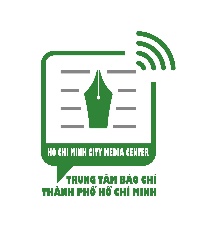 THÔNG TIN BÁO CHÍ VỀ SƠ KẾT 7 NGÀY THỰC HIỆN CÁCH LY XÃ HỘI TOÀN THÀNH PHỐ THEO TINH THẦN CỦA CHỈ THỊ SỐ 16/CT-TTG NGÀY 31/3/2020 CỦA THỦ TƯỚNG CHÍNH PHỦThông báo số 64